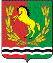 СОВЕТ ДЕПУТАТОВ МУНИЦИПАЛЬНОГО ОБРАЗОВАНИЯ КИСЛИНСКИЙ СЕЛЬСОВЕТ  АСЕКЕЕВСКОГО  РАЙОНА ОРЕНБУРГСКОЙ ОБЛАСТИчетвертого созыва                                                        РЕШЕНИЕ                                                                                                         26.02.2021                                                                                                       №22Отчёт главы администрацииКислинского сельсовета за 2020 год                 В соответствии со ст. 26 Устава муниципального образования Кислинский сельсовет Асекеевского района Оренбургской области Совет депутатов муниципального образования Кислинский сельсовет решил:1. Отчёт главы администрации Кислинского сельсовета за 2020 год принять к сведению (отчёт прилагается).2.Настоящее решение вступает в силу после (опубликования) обнародования.Глава муниципальногообразования                                                                                       В.Л. Абрамов  Приложениек решению Совета депутатовмуниципального образованияКислинский сельсоветот 26.02.2021 года                                              Отчёт                         главы муниципального образования                  Кислинский сельсовет о проделанной работе за 2020 год  Глава сельсовета является главой администрации и руководит администрацией сельсовета на  принципах единоначалия. Работа  администрации строится в соответствии с квартальными планами, утверждёнными главой сельсовета, Совместно с планами работы всех  учреждений составляются более конкретные и развернутые планы на каждый  месяц. Для решения текущих вопросов в течение всего отчётного периода  проводились совещания при главе сельсовета с руководителями учреждений.          За отчётный период было издано – 49  постановлений, распоряжений -   24    по основной деятельности. Согласно инструкции по делопроизводству копии  постановлений и распоряжений при необходимости рассылались по  учреждениям и организациям.В целях контроля за соответствием издаваемых нормативно- правовых актов действующему законодательству, копии отправлялись в прокуратуру района.        Муниципальное образование имеет  собственный бюджет, который утверждается Советом депутатом до начала нового финансового года.        Доходы местного бюджета муниципального образования Кислинский сельсовет планировались   в размере 2403221 исполнено 2467281 рублей, доходов перевыполнение  составили 64060 рубля  Расходная часть бюджета планировалась в сумме 2790221 рублей исполнена 2446156 рублей не исполнено 344064рубля 	 Значительную часть бюджетных расходов составляют расходы на обеспечение работы учреждений, в т.ч. заработная плата работников, благоустройство.Основным сельхозпроизводителем на территории сельсовета является     ООО «Кисла». Арендуют земли с/х назначения  ООО «Кисла», ООО Юлдаш , КФХ Музирова Р.Ю., КФХ Хафизова А.Ф.,КФХ  Галимов Р.М.,Саразов М.Т.Необрабатываемых земель с/х назначения нет.             На территории сельсовета работает фельдшерско- акушерский пункт.   Заведующая ФАПом Хабибуллина Фания Гайсиевна, ведёт приём населения, выполняет назначенные  процедуры.    Для обеспечения населения продуктами питания и товарами первой необходимости на территории сельсовета работает один магазин Асекеевского ПО и два магазина частных предпринимателей. Осуществлялась выездная торговля в п.Муслимовка и п.Кзыл-Юлдуз.         Отделение «Почта России» на территории сельсовета обеспечивает доставку писем  и газет населению, выдачу пенсий, пособий  осуществляется приём платежей от населения.      На балансе сельсовета находится здание Кислинского СДК, в котором расположена библиотека, водопровод, улично-дорожная сеть, уличное освещение,  административное здание  и здание гаража для легковых машин.    Силами работников СДК и библиотеки проводился текущий ремонт.   Требуется замена электропроводки в библиотеке.        Населённые пункты сельсовета электрофицированы и газифицированы. Уличное освещение состоит из 3 фонарей в пос. Кзыл-Юлдуз, 4 фонарей в  п. Муслимовка и 30 фонарей в с. Кисла.               Обеспечение населения водой, контроль за качеством воды осуществляет ООО «Кисла», платежи за воду не взимаются. Ремонтные работы в 2020году   проведены на сумму порядка 90000 руб.       Производился ремонт основной магистрали водопровода. Весной и летом   производилось грейдирование поселковых дорог.      В весеннее- летний период   организовывались субботники по уборке территории от мусора и борьбе с сорной растительностью. Производилась очистка полигона для твердых бытовых отходов, убирались несанкционированные свалки.     На территории сельсовета работали уполномоченные участковые полиции   Сабитов Ильдар Ильдусович   и Шаяхметов Ильнур Ринатович.            При администрации сельсовета создана комиссия по делам  несовершеннолетних. Ведётся работа  с неблагополучными семьями, на учёте комиссии по делам несовершеннолетних состоит  одна  семья.               В настоящее время на учёте  нуждающихся в улучшении жилищных условий состоит 1 семья.             Проводилась работа среди населения сельсовета по пожарной безопасности. На территории сельсовета произошло три возгарания  сухой травы               Объекты социальной сферы обеспечены средствами первичного пожаротушения.                 В связи с отсутствием на территории сельсовета нотариуса, администрация сельсовета совершает нотариальные действия предусмотренные законодательством для жителей поселения. Администрация сельсовета занималась регистрацией актов гражданского состояния.  В 2020 году зарегистрировано:      рождений - 3 , смертей - 6 . Выдано 179 справки, составлено доверенностей  - 2.                Администрация сельсовета занимается воинским учётом и бронированием граждан пребывающих в запасе, а также постановкой  на воинский учёт граждан призывного возраста, доставкой  призывников на прохождение медицинской комиссии. В сельсовете находится штаб оповещения и пункт сбора муниципального образования.               Ежегодно утверждается номенклатура дел, по которой формируются дела  в администрации сельсовета. Документация является муниципальной собственностью и подлежит передаче на хранение в районный архив. В процессе подготовки документов к сдаче в архив проводится формирование и оформление дел, составление описи дел и актов о выделении и уничтожении документации.              В администрации сельсовета ведётся похозяйственный учёт,  Главным документом похозяйственного учёта является похозяйственная книга, в которую заносятся сведения о всех домовладениях на территории сельсовета, служат основой для статистического учёта.              Главой сельсовета и специалистом администрации ведётся приём граждан  по личным вопросам. Поступившие обращения рассматривались в установленный срок и по каждому принято соответствующее решение, которое регистрируется в журнале обращений граждан.              В целях организации летнего отдыха детей и подростков заведующей СДК, библиотекарем   разрабатывались планы по организации отдыха и занятости детей и подростков в дни   каникул.  В  сельском доме культуры проводились культурно - развлекательные  мероприятия для детей и взрослого населения.              Специалистом администрации ежедневно производится выдача справок на  оформление пособий, субсидий на оплату коммунальных услуг малоимущим гражданам.             Проводилась работа среди населения по уплате в установленные сроки налогов.Администрация сельсовета оснащена современной оргтехникой.           Главной задачей на год администрация  сельсовета ставит продолжение работы по благоустройству населённых пунктов, по улучшению санитарного состояния территории сёл.№ п/пНаименование доходовЗапланированона 2020 годИсполненоза 2020 годРезультат по сумме(+) перевыполнение,(-) недовыполнение1.Налог на имущество2000,01868,0-132,02.Земельный налог622000,0724858 +1028583.Налог на доходы физ. лиц117,000103477 -13553,0     4.Государственная пошлина9000,0400 -8600     5.Акцизы на дизельн-ое топливо, бензин, моторные масла324000289221 -34779     6. Дотации на выравнивание уровня бюджетной обеспеченности 989000 989000 0,0    7.Субвенция на Осуществление полномочий по первичному воинскому учёту47221472210,0  8.Доходы получаемые в виде арендной платы28000,029378,0    +1378  12.Межбюджетные трансферты передаваемые сельским поселениям для компенсации дополнительных расходов265000265000     0,0№ п/пНаименование учрежденияСумма расходов1.Общегосударственные вопросы 950017	 2.культура826729	 3.Дорожное хозяйство3284503.Жилищно-коммунальное хозяйство162638	 4.Мобилизационная и вневойсковая  подготовка                                                                                                                                                                                                                                                                                                                                                                                                             47221	 